INFORMACE O AKCI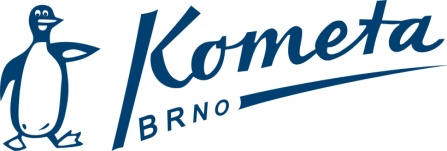 Název a místo:Semifinále MČR družstev 2020 - Zlín (50m)Termín:22.-23. 2. 2020Odjezd:22.2.2020 12:00 od BohémyPříjezd:23.2.2020 cca14:30NákladyKometa hradí dopravu a noclehStrava:vlastníRozpis závodů a přijatí:obsazení ženy A: Benešová, Fraňková, Janíčková, Marciánová, Mikysková, Sedláčková, Surová, Zubalíková (náhradnice: Bařinová, Čížková D., Hasilová, Juřicová, Pavlíčková, Sedlecká)Některá z náhradnic múže být povolána v případě náhlé odhlášky některé ze závodnic základní soupisky do pátku 21.2. 18.00.Muži B: náhradník Doležal A.Termín odhlášek:Okamžitě vedoucím jednotlivých družstevVedoucí akce:KomBr muži A (Vlček - vlk.j@post.cz)KomBr ženy A (Havrlant – roman.havrlant@gmail.com)KomBr muži B (Verner – ferda80@centrum.cz)Kontakt:Vedoucí jednotlivých družstevRůzné:Nominace do disciplín mají na starost vedoucí družstev – informujte se osobně nebo sledujte informace na Nástěnce klubového webu. Poznámka:Pozdě odhlášení zaplatí veškeré náklady.